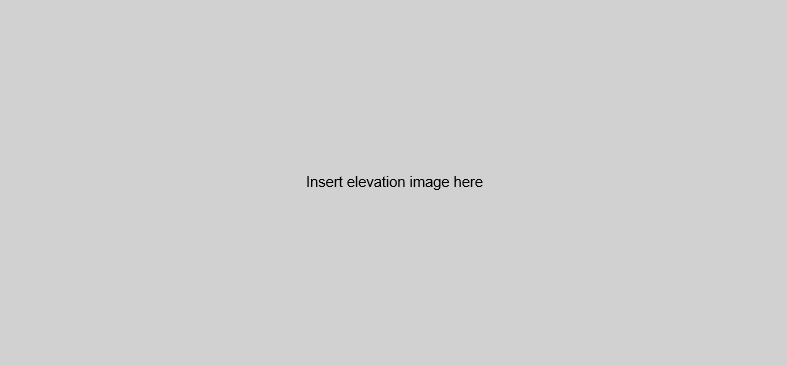 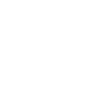 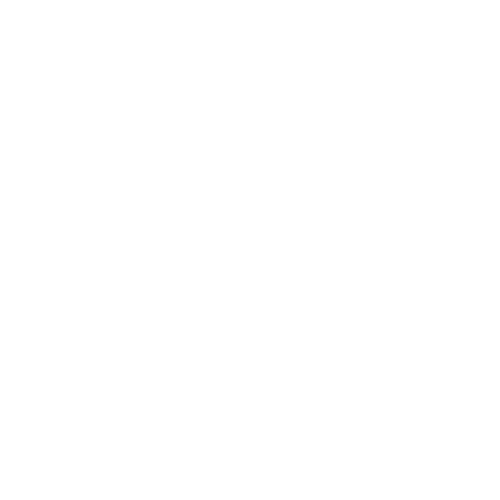 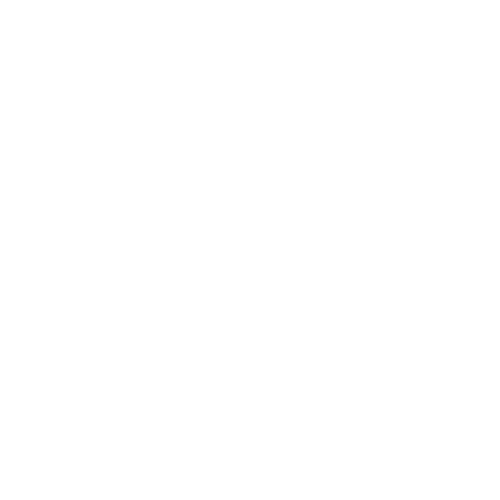 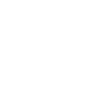 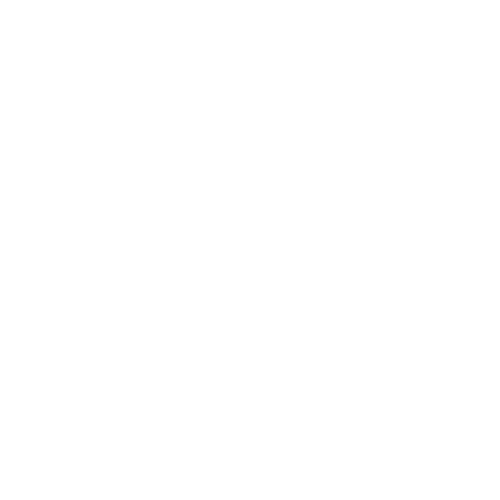 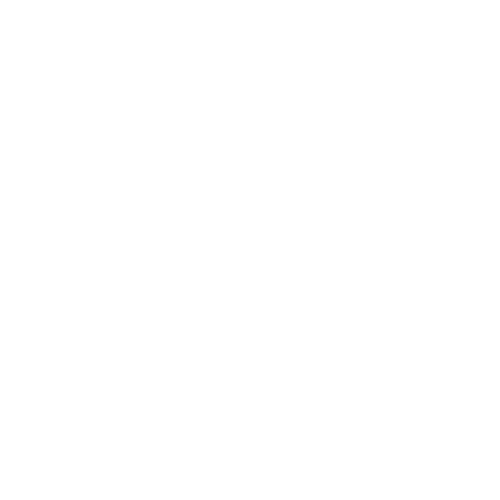 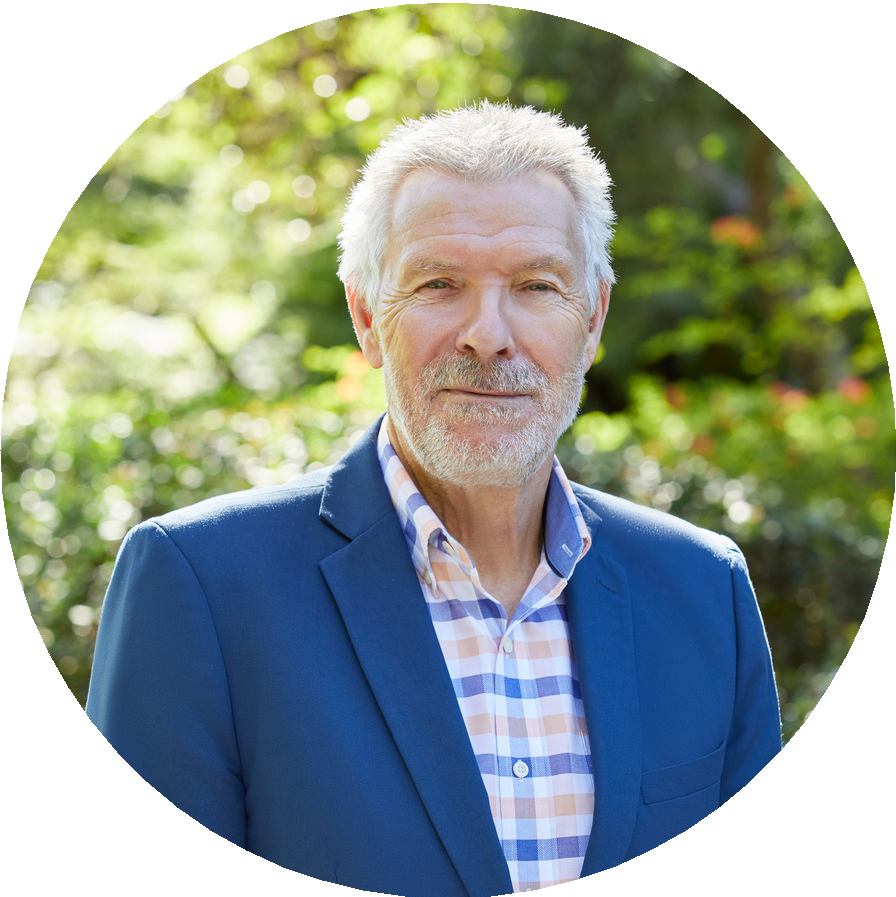 Richard Cull Estate Manager 0456 555 642florence.sales@satterley.com.au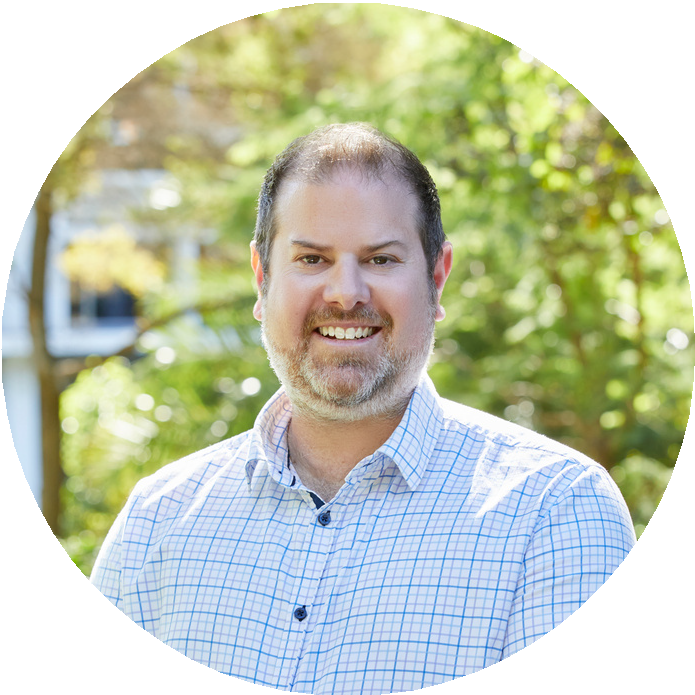 Dane Rawlings Estate Manager 0429 821 794florence.sales@satterley.com.auSales Rep Name 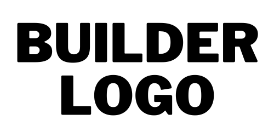 New Home Consultant Mobile Numberemailaddress@builder.com.auFeaturesInsert house featuresInsert house featuresInsert house featuresInsert house features*Disclaimer on reverse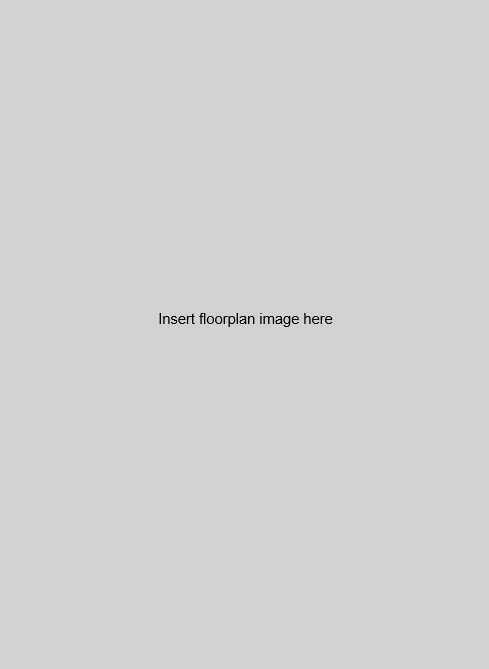 